Float Your Boat ChallengeBy:  DylanGroup Members:  Emma Hudson, Jared LasScience 10 Block dProblem: To make a boat float and hold as many pennies as possible with selective buoyant materials.Hypothesis:  If the buoyancy due to the marshmallows is spread around equally under the boat, then the boat will hold the most amount, because it will be the most balanced.Observations:  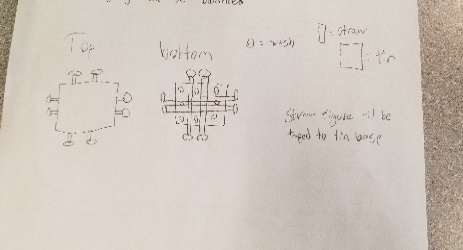 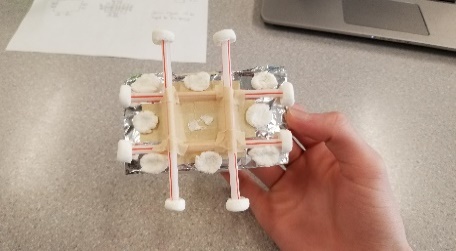 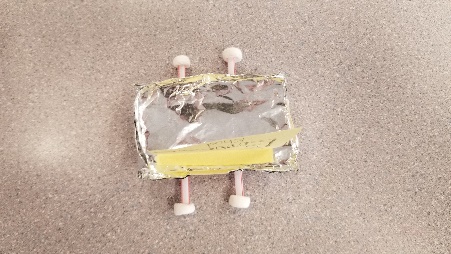 Top View				Bottom View			Original Design	Results and Conclusions:The boat held 19 pennies.The original thinking and reasoning behind the design was that by making a tic-tac-toe shaped base, the weight would be spread more evenly. As well, by folding the tin foil in half the weight would be denser.If the following challenge was repeated, to improve the boat design, the following changes would be made… no folding of the tinfoil and level base rather than stacked, because it would be more balanced in the water relative to the uneven placement of the pennies, and would allow for more room and harder to reach top.